Suppliers ExtensionOverview
Suppliers extension provides a unique feature of adding suppliers as third party users on Magento’s eCommerce website. The site admin will be able to allow suppliers to manage their product supply process; this will reduce the task related to product supply and also allow admin to offer other suppliers to sell their products through a well-established web store on minimum charges. Suppliers will be able to add their products and price. They will also be able to manage orders for their products. Once the user places an order it will go to the allocated supplier for shipping and invoice. Supplier will supply products directly to customer. Site admin will charge commission to supplier on every sale. Admin will be able to add percentage on sale (price margin) through configuration. Admin will also able to Manage Users, Track Payments, and View total Sales.FeaturesAdmin will able to add suppliers as third party users on Magneto’s ecommerce websiteSupplier can register on the site; supplier registration link will be available on the home pageAdmin will be able to add percentage on sale (price margin) on supplier basisThe payment received from the customer on the product’s purchase will be distributed amongst the site administrators and suppliers account. Admin margin/commission will transfer to admin account and rest of the amount will transfer to supplier accountAdmin will be able to approve or decline registration request of any supplierSuppliers will have to register before they can sell their products on the siteSuppliers can log in and can edit profile, upload logo, change address, change password and configure PayPal account detailsSuppliers will be able to add/update/delete their products and their pricesSuppliers will be able to manage orders for their products and will supply products directly to customersEvery supplier will have his/her own page on the site. All the products of the supplier will be displayed on this product listing page of supplierAdmin will able to filter/ sort all the reports supplier wiseAdmin will able to see product wise order status reports with main order status1. ConfigurationTo access the Magento backend administration environment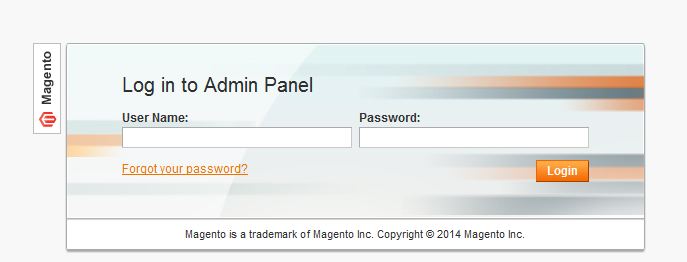 Log in using the user name and passwordClick the Login button to display the administration panel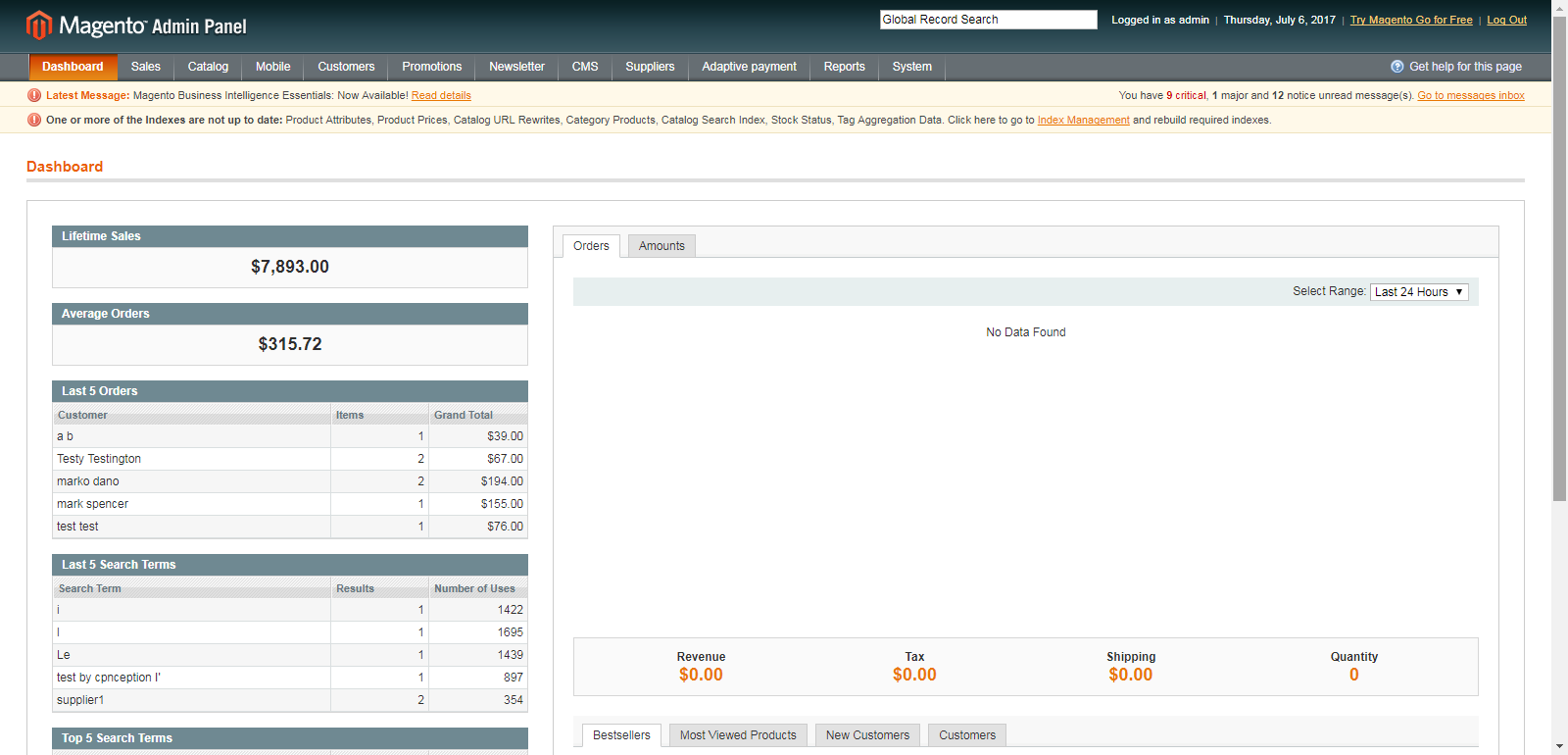 2. Create New Supplier from admin panelYou can access following the path Supplier > Manage supplier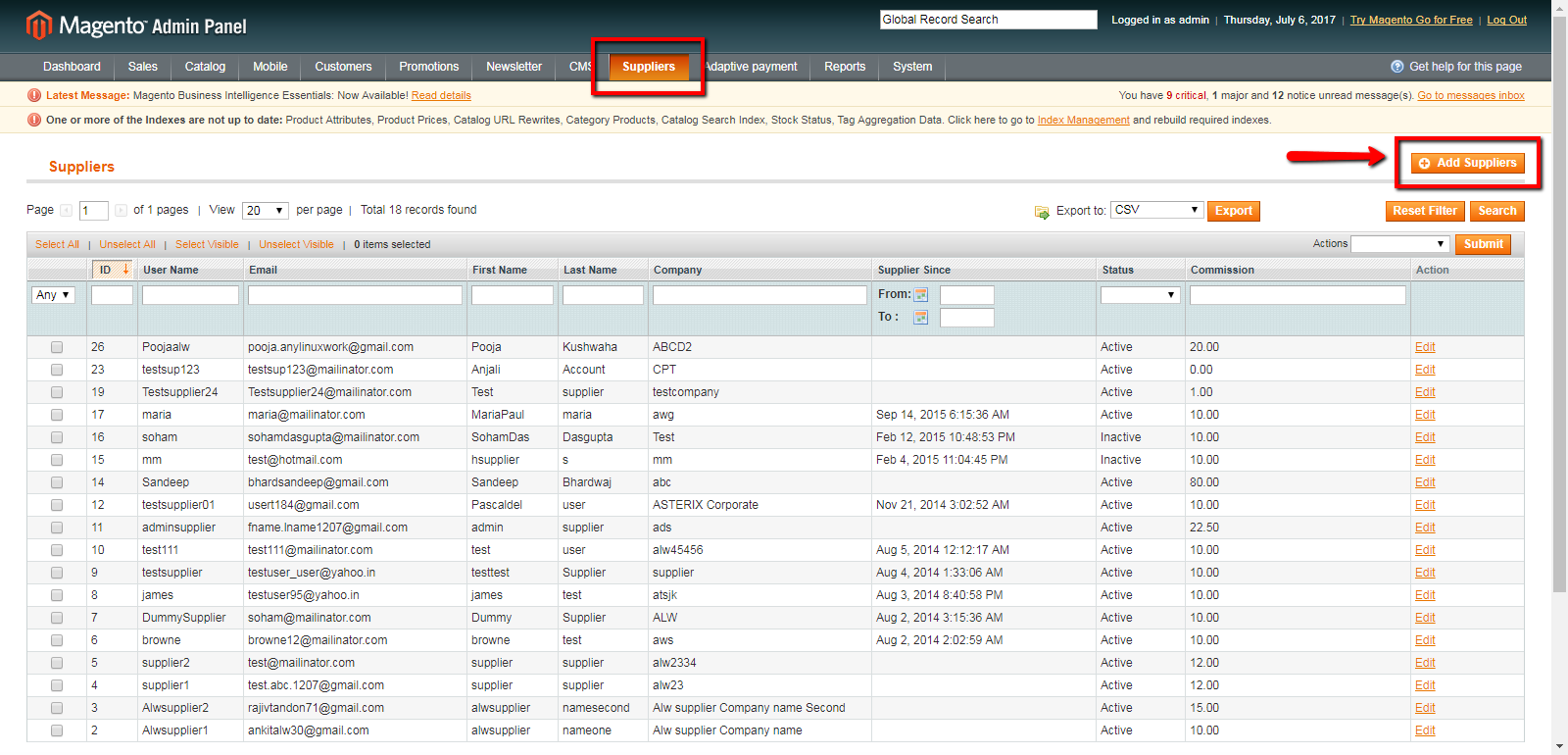 It will display a list of already created suppliers in the sectionClick on Add Suppliers on the top right of the page to display the add supplier page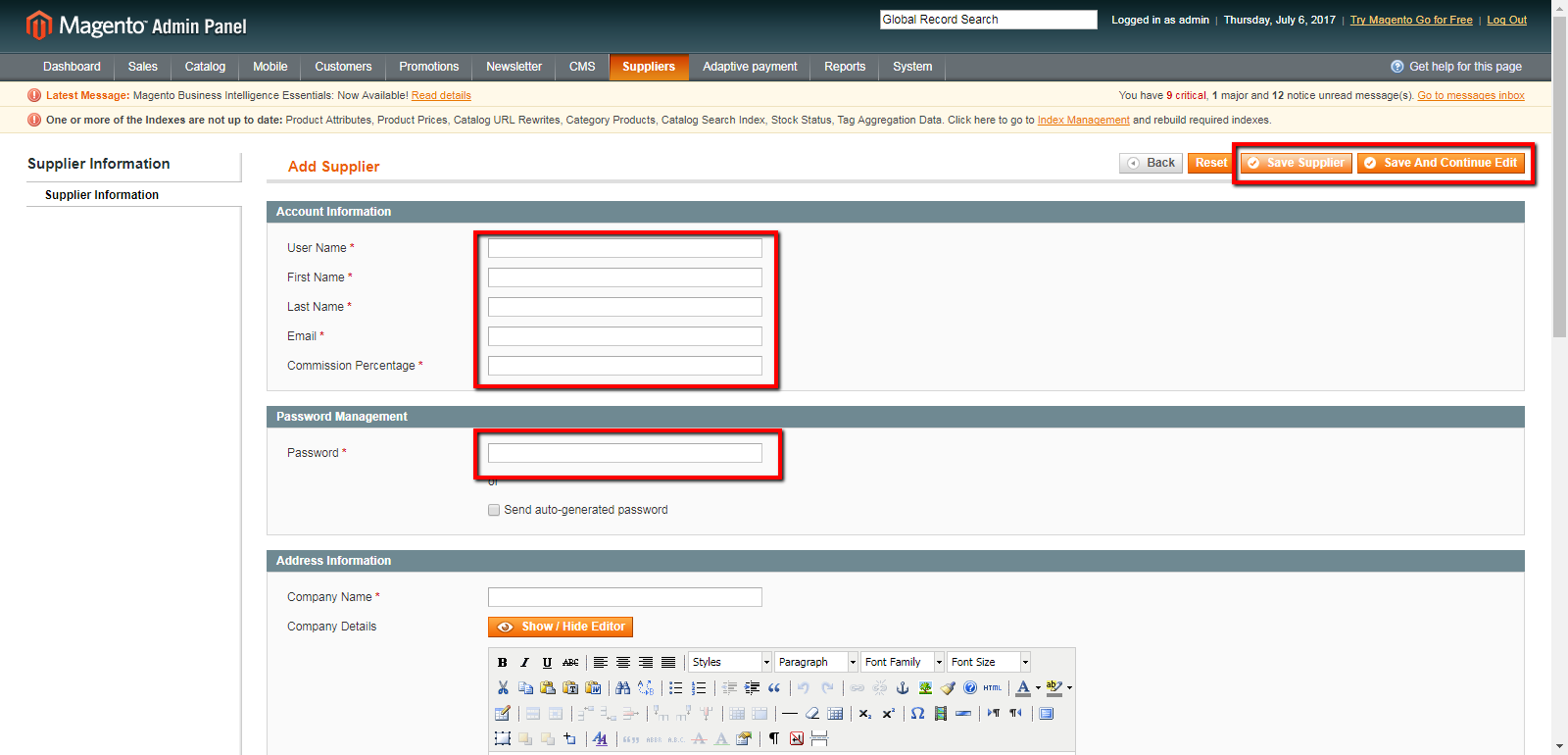 General TabsFill in all the mandatory fields, which are indicated by a red asterisk (*)User Name: The supplier’s user name which can be used for logging in to the supplier panelFirst Name: Name of supplier Last Name: Last name of supplierEmail : Supplier’s mail id where he can receive mailsCommission Percentage: Admin can set the required commission for supplierPassword: Password which supplier can use to login to the suppliers panelCompany Name: Name of suppliers companyPhone/mobile: Suppliers contact number 2.1 View the request of ‘New suppliers’ in admin panel You can access following the path Supplier>New supplier 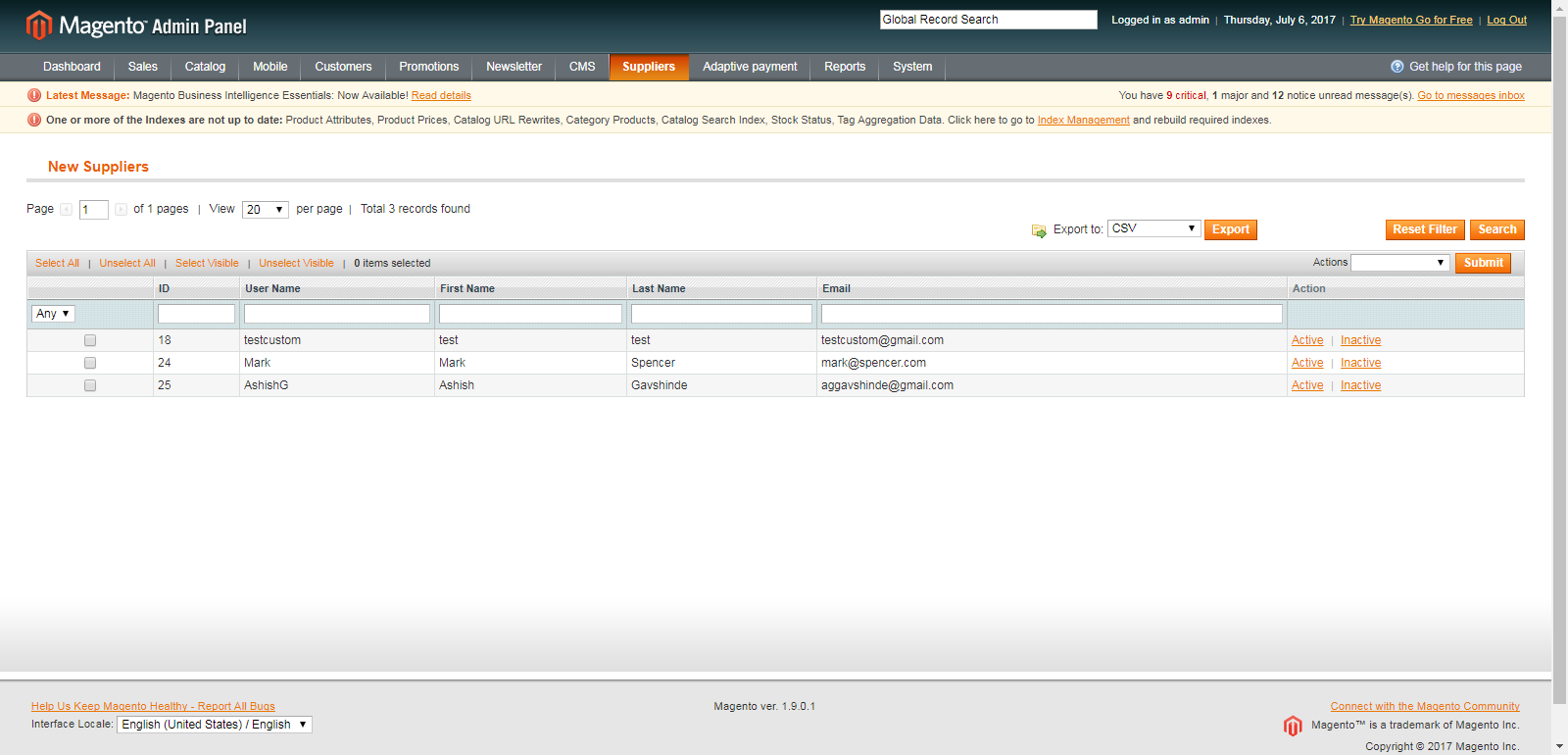 General TabsActive: Admin can accept the supplier’s requestInactive: Admin can suspend the request2.2 View the report of suppliers in admin panelYou can access following the path Reports > Suppliers report > Specific report 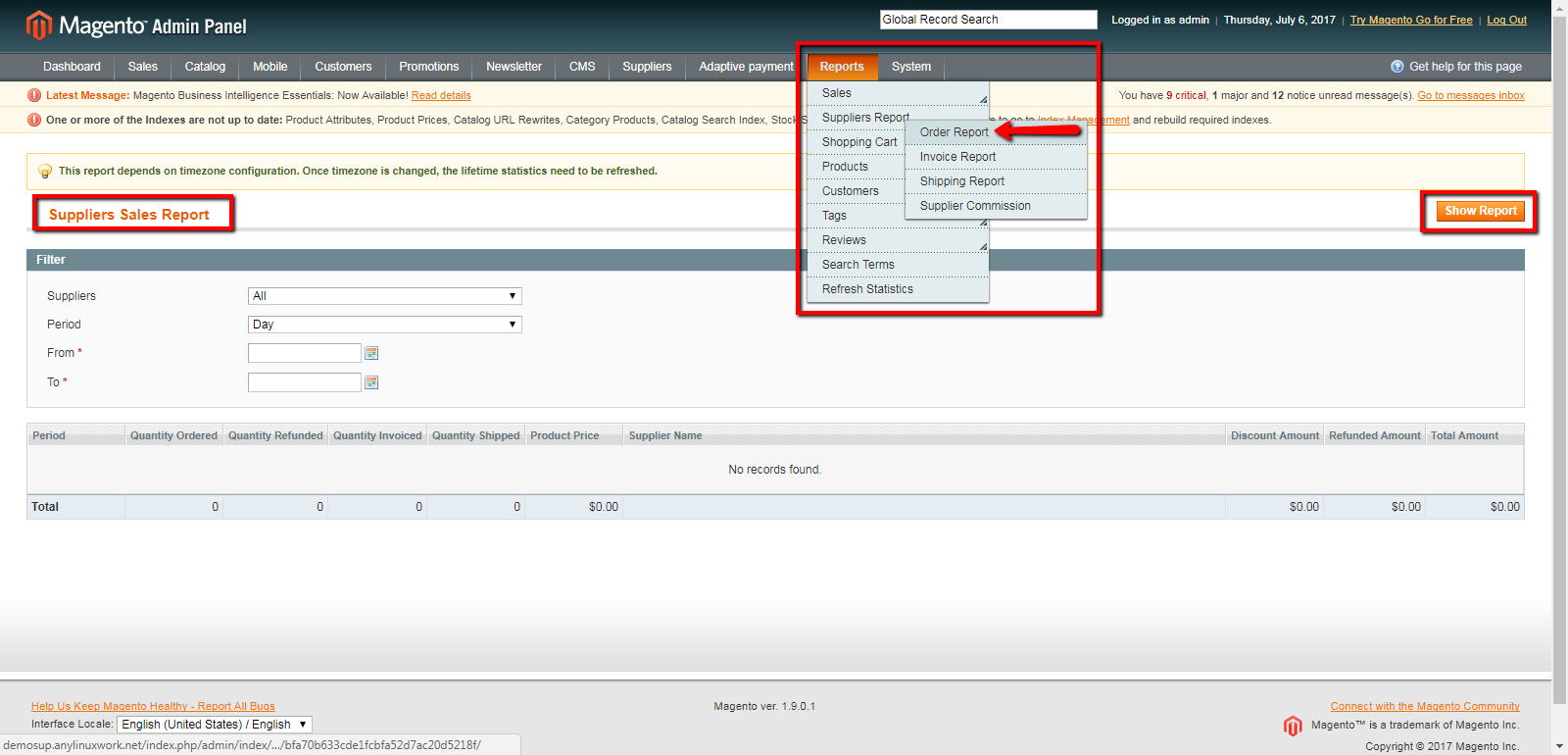 General TabsSupplier : Admin can view the report of all suppliers or select specific supplier from the dropdown fieldPeriod : Select the period from drop downFrom to: Select from to date calendarTo date: Select to date from calendar2.3 View new Category request of supplierYou can access following the path Catalog>New category 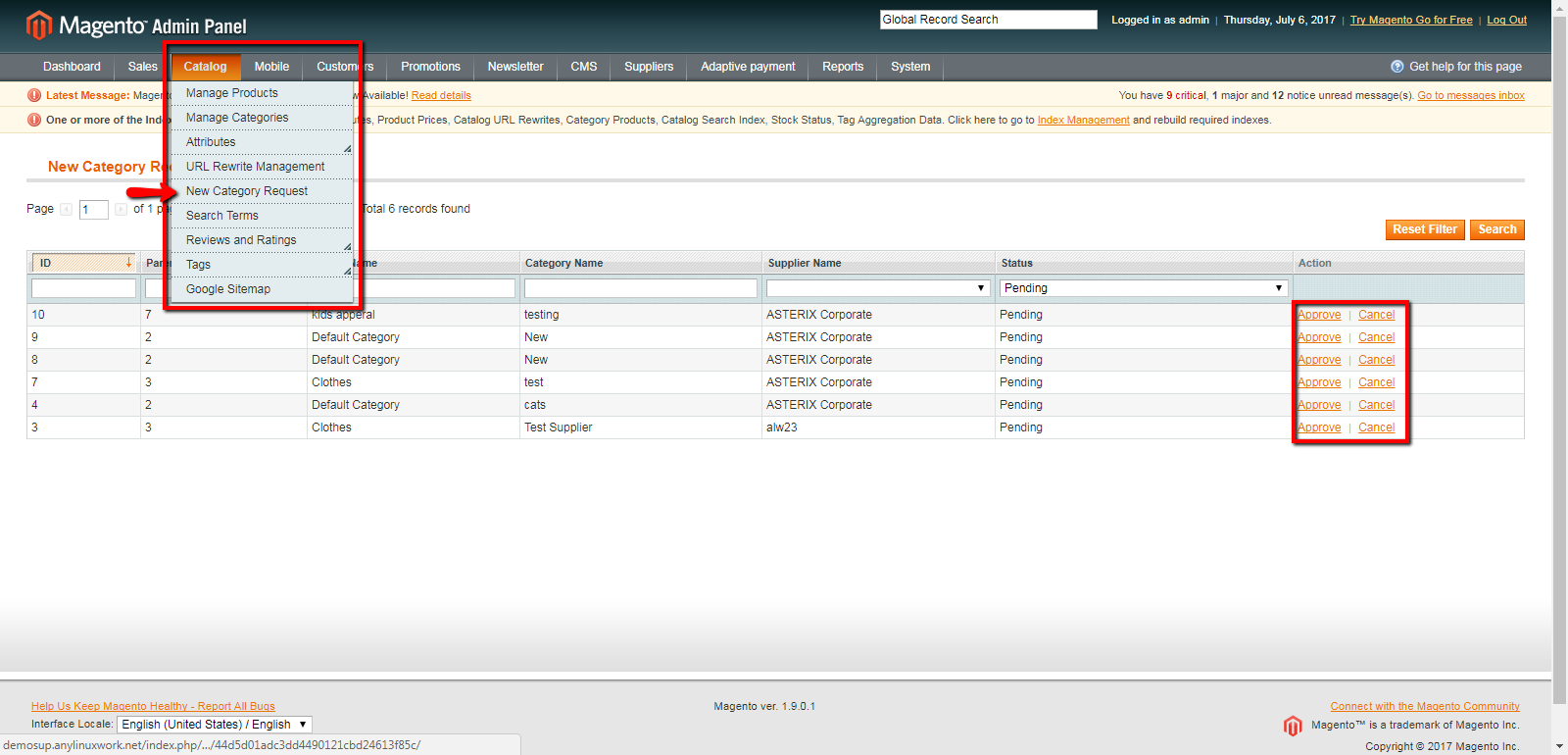 1. Approve: This will approve the request of supplier for category2. Cancel: This will cancel the request of supplier for category3. Search: Admin can filter the request of supplier when clicked after applying the filter2.4 Supplier’s configuration settingsYou can access following the path System>Configuration>Suppliers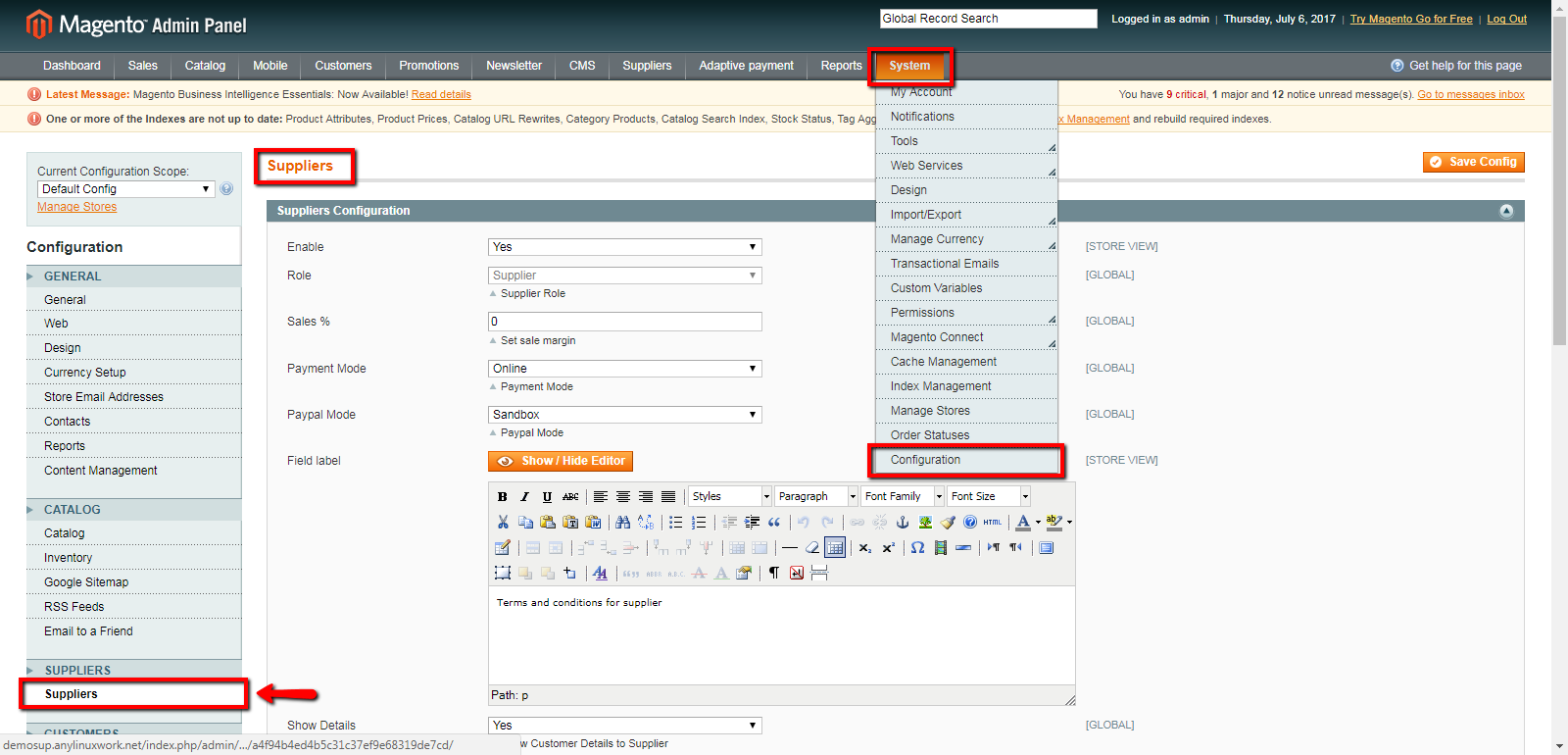 General TabsAdmin DetailsEnable: Enable or disable the supplier extension from backendSales %: Can set the sale marginPayment mode: Select the payment mode as online or offlinePayPal Mode: Select the PayPal mode from dropdownShow customer details: Select Yes/No to hide customer details or notShow Email id: Select Yes/No to hide email id of customer or not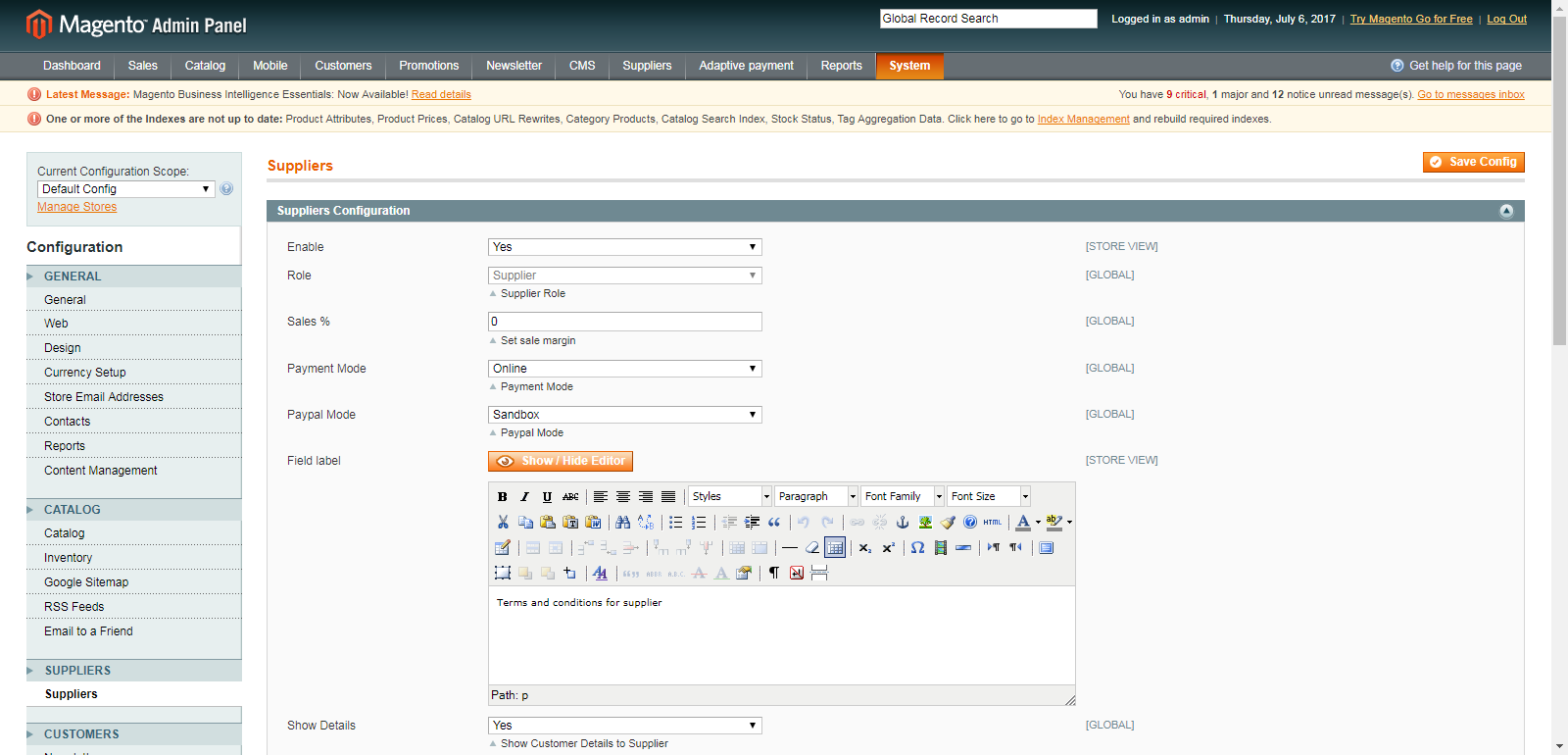 To access backend for Suppliers SectionLog in using the user name and password for supplier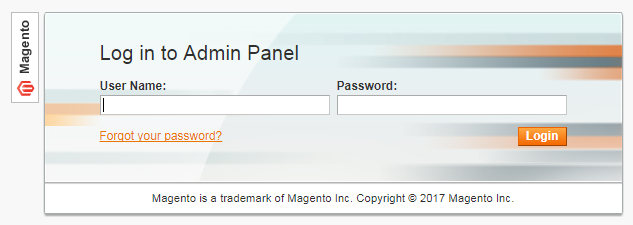 2.5 My Products (Suppliers Panel)You can access following the path Catalog > My Products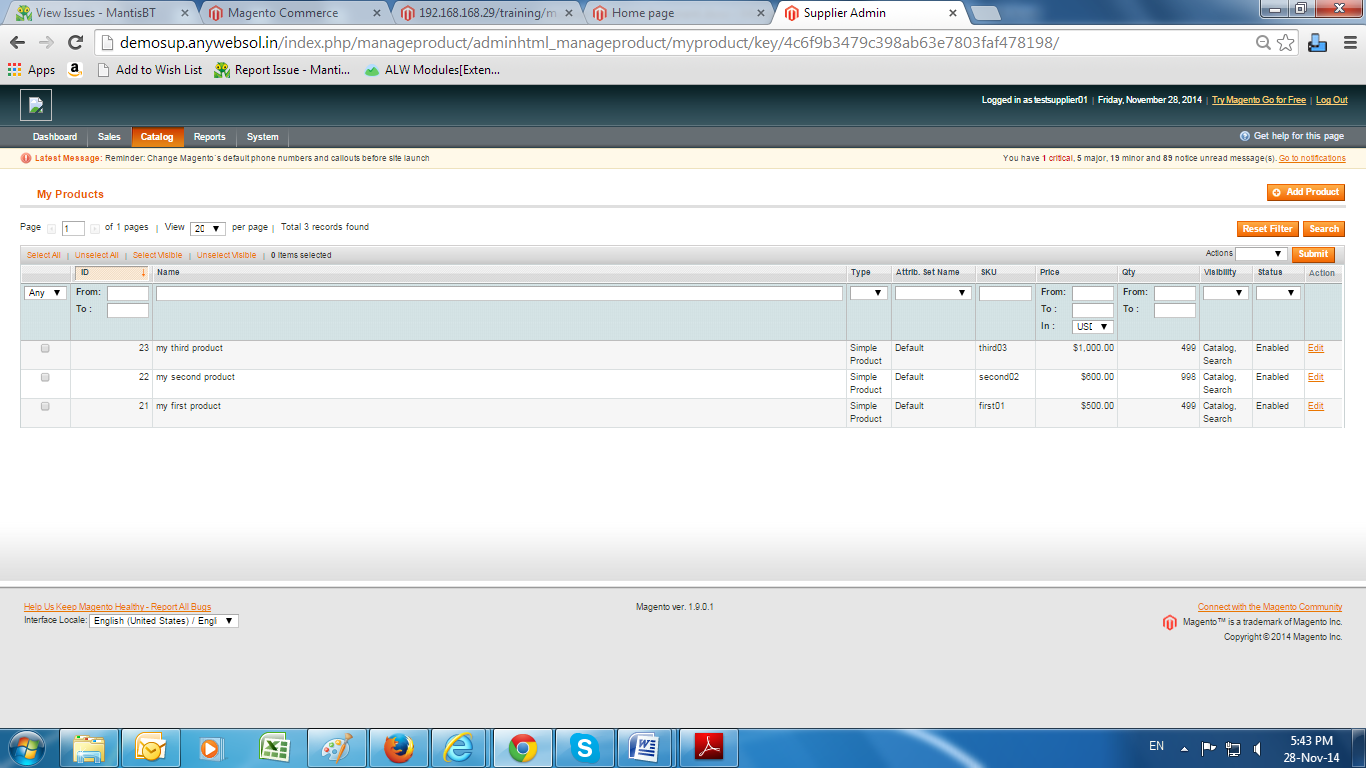 Click Add Product on the top right of the page to display the New Product page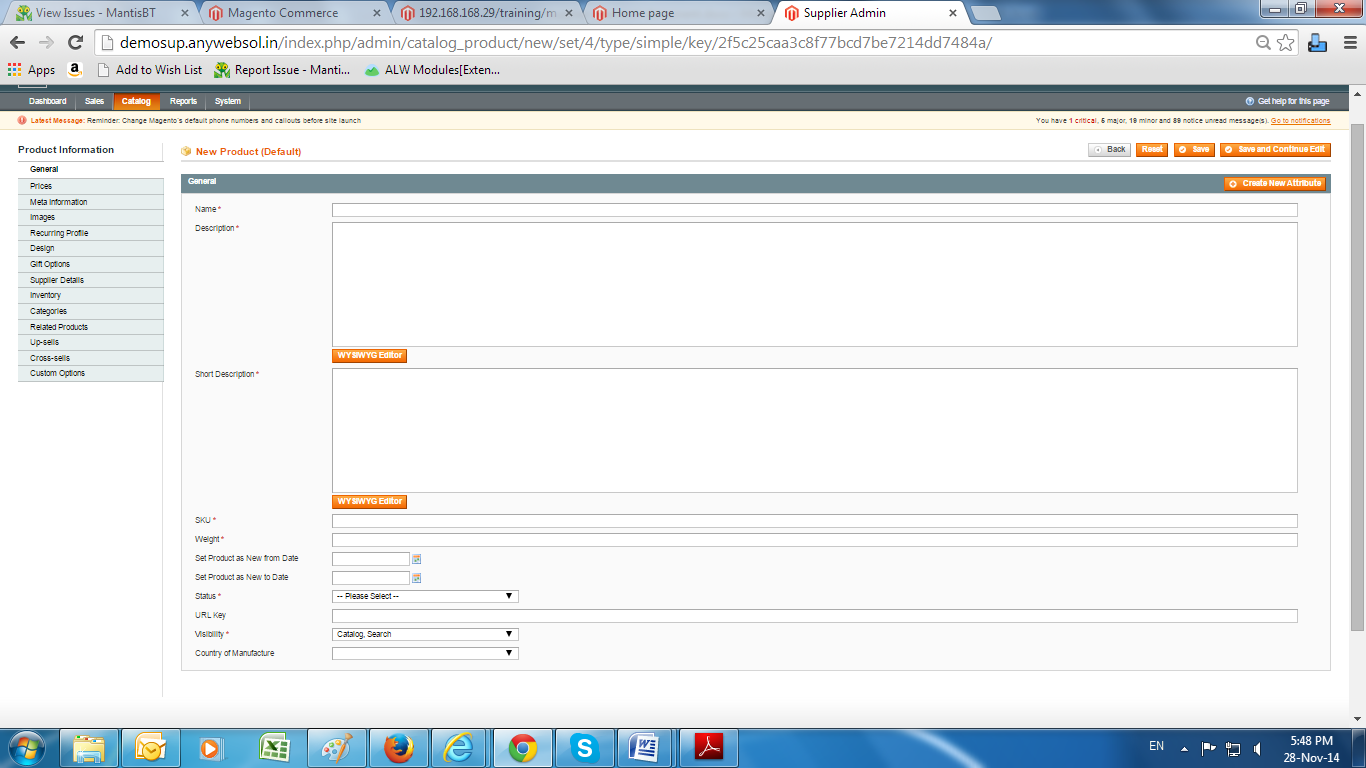 2.6 Admin Products (Suppliers Panel)Select catalog>admin products from supplier panelSupplier can view products on clicking each grid of the productSupplier can search products by applying the filter and clicking ‘Search’ tabSupplier can reset the filter by clicking ‘Reset filter’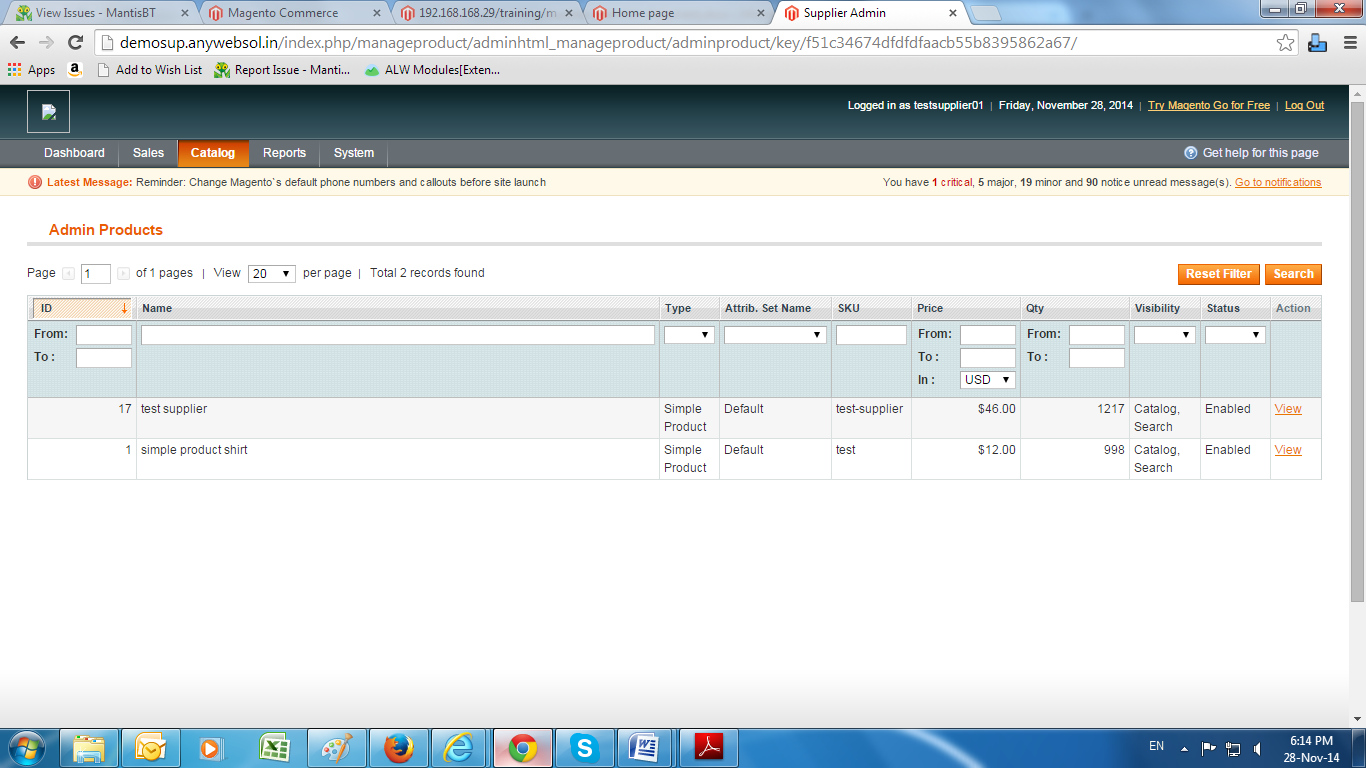 2.7 Request for New Category (Suppliers panel)You can access following the path Catalog > Request for new category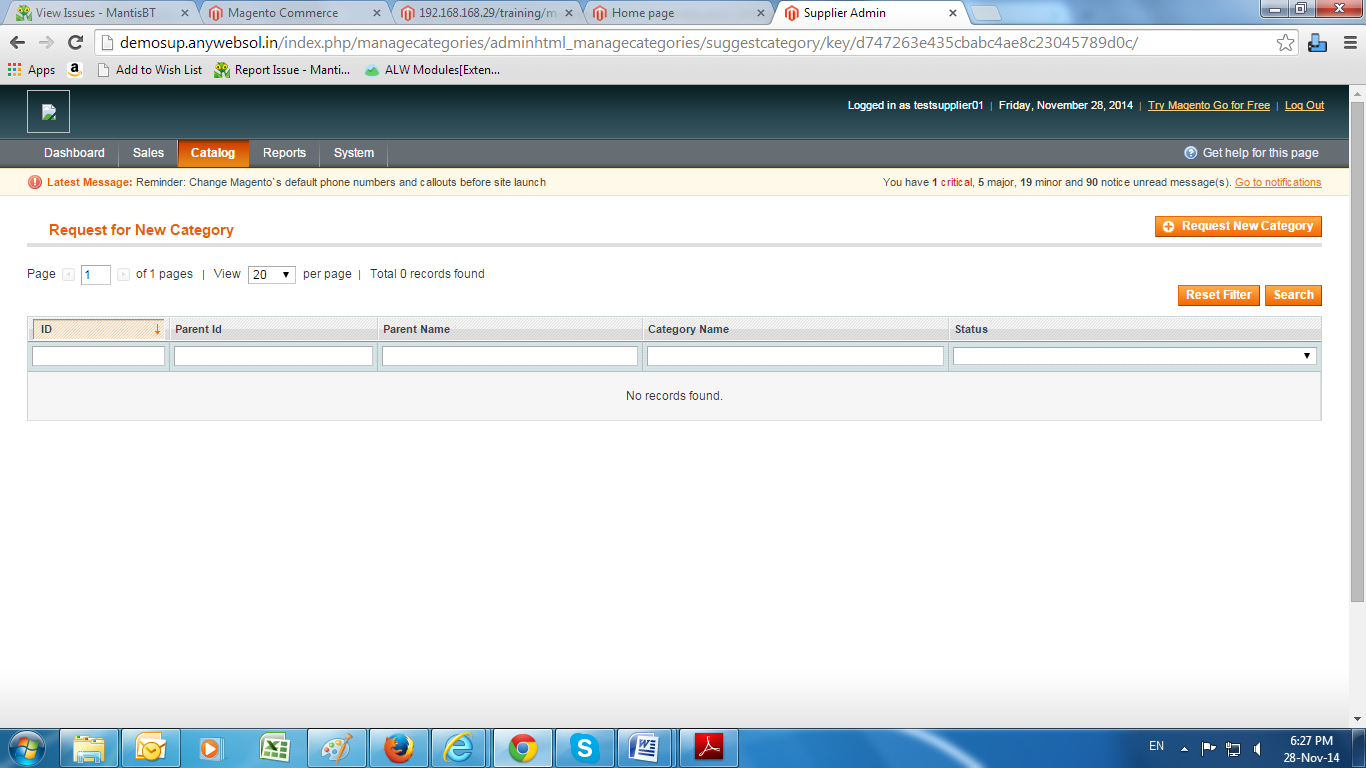 It will display the list of category request which supplier has send to adminClick on ‘request for new category tab on request for new category pageIt will open up Suggest category page as shown below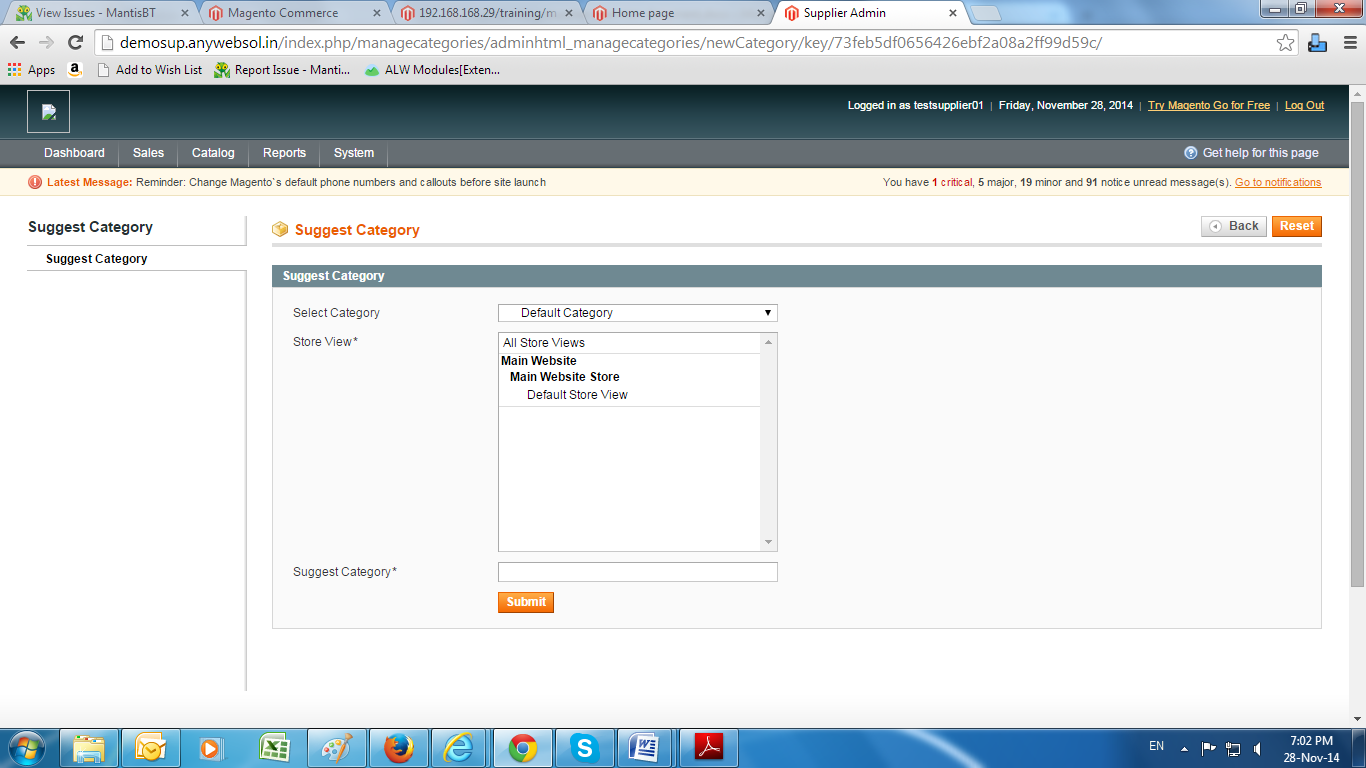 General TabsSelect Category: Select the category under which the suggested category can be placedStore View: Select store view where the category will get displaySuggest Category: Name of the category you want to suggestReset: You can reset the entered details on clickSubmit: It will send the suggested category request to admin2.8 Report TabYou can access following the path Reports>Supplier Report>Admin Commission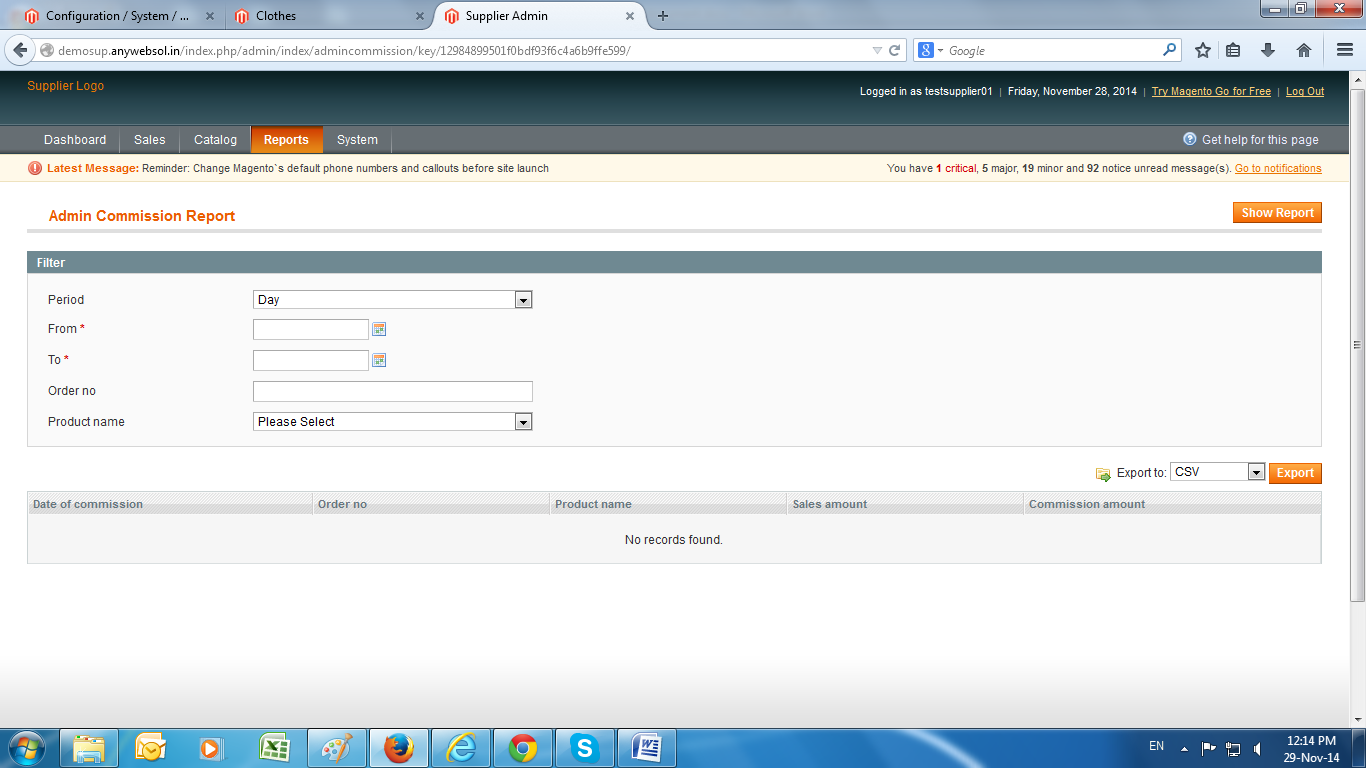 General TabsPeriod: Supplier can select period from dropdownFrom & To: Date wise filter can be appliedOrder No.: Filter the report for any specific order numberProduct Name: Filter the report on basis of product name, selecting from dropdown2.9 Supplier Details (Suppliers panel)Select System> my account from supplier panelAccount page will be displayedThe account page will contain all the details of supplier as entered while registeringSupplier can update the details and save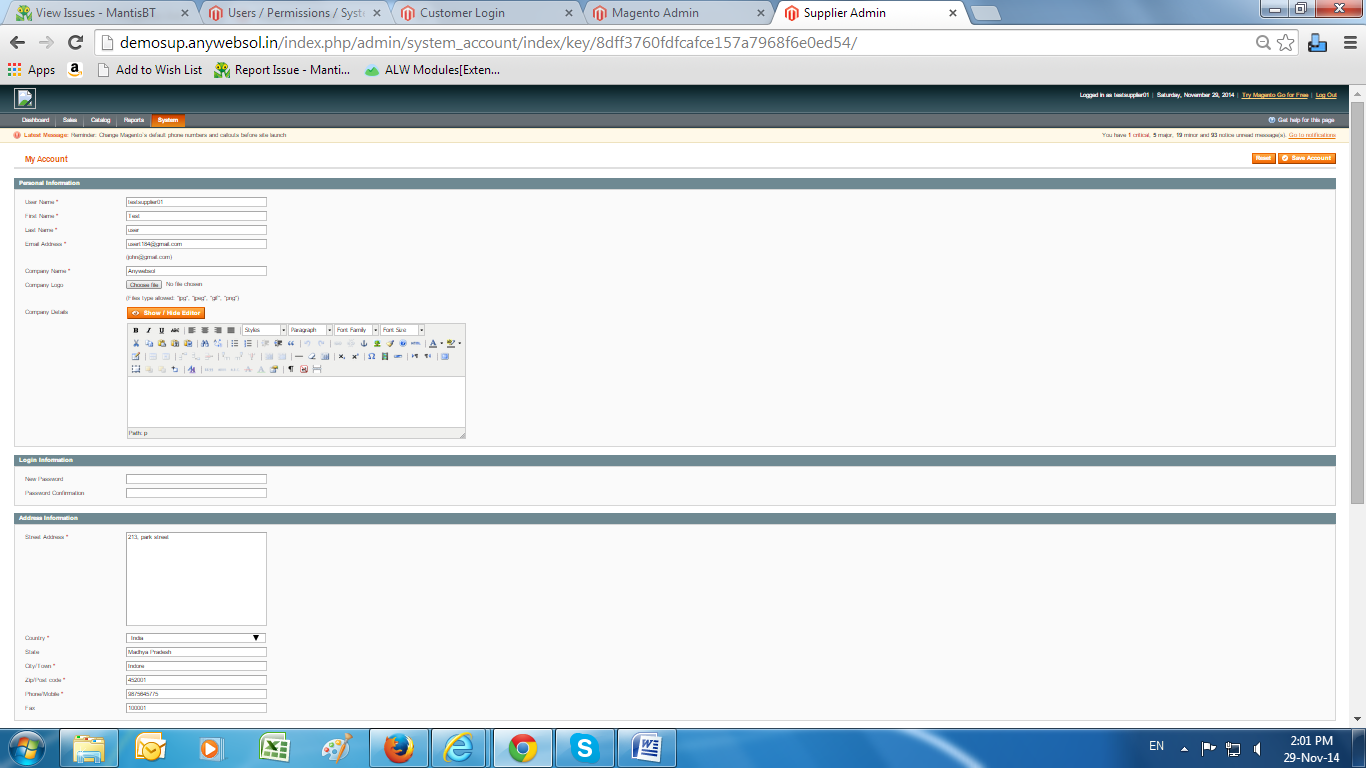 2.10 Sales Section (Suppliers panel)Order: It will display the list of ordersInvoice: It will display the invoice listShipment: It will display the shipment listCredit Memo: It will display the Credit memo list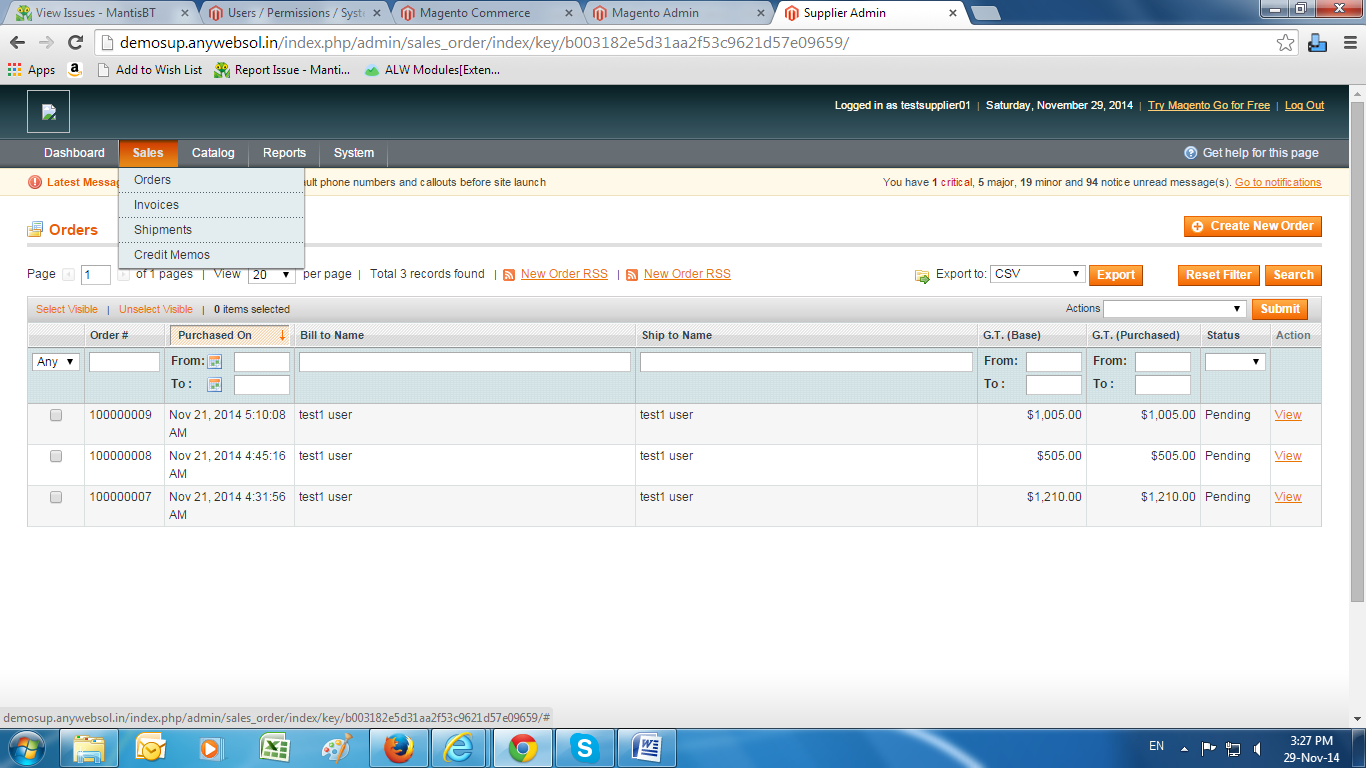 2.11 Supplier registration (Frontend)You can access following path Home> Footer links> Supplier registration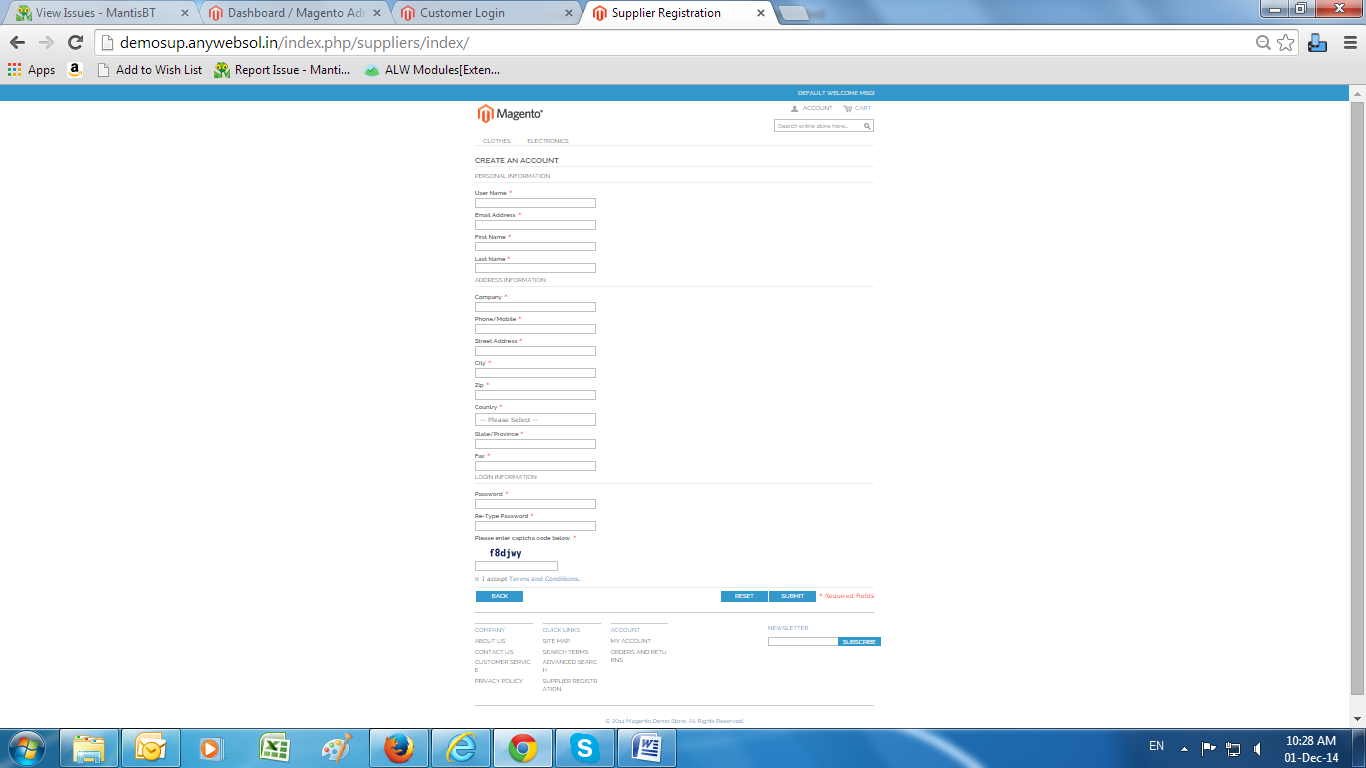 Fill all the mandatory fields, which are indicated by in red asterisk (*)User Name: The supplier’s user name which can be used for logging in to the supplier panelFirst Name: Name of supplier Last Name: Last  name of supplierEmail: Supplier’s mail id where he can receive mailsCommission Percentage: Admin can set the required commission for supplierPassword: Password which supplier can use to login to the suppliers panelCompany Name: Name of suppliers companyPhone/mobile: Suppliers contact numberCaptcha Code: Enter the Captcha in the field as shown